6. Опис проекту:Основна  мета  проекту  –  «Рух – чисто. Бориспіль - 5 зірок» – розуміння мешканцями Бориспільської ОТГнайвищих  світових стандартів чистоти, екологічної  безпеки , етичної та  естетичної привабливості  .Взаємодія всіх у забезпеченні цих стандартів,Чистота в цифровому світі – це легко, просто і приємно. Чиста, екологічно безпечна та приваблива територія громади стане основою для збереження та відновлення здоров’я  жителів ОТГ, фундаментом для сталого  розвитку громади , підвищення ефективної  діяльності людей,   нових надходжень до бюджету   і впровадження різноманітних  соціальних проектів:  проведення фестивалів, карнавалів , спортивних  та інших позитивних заходів.     2 Проблема, на вирішення якої він спрямований  –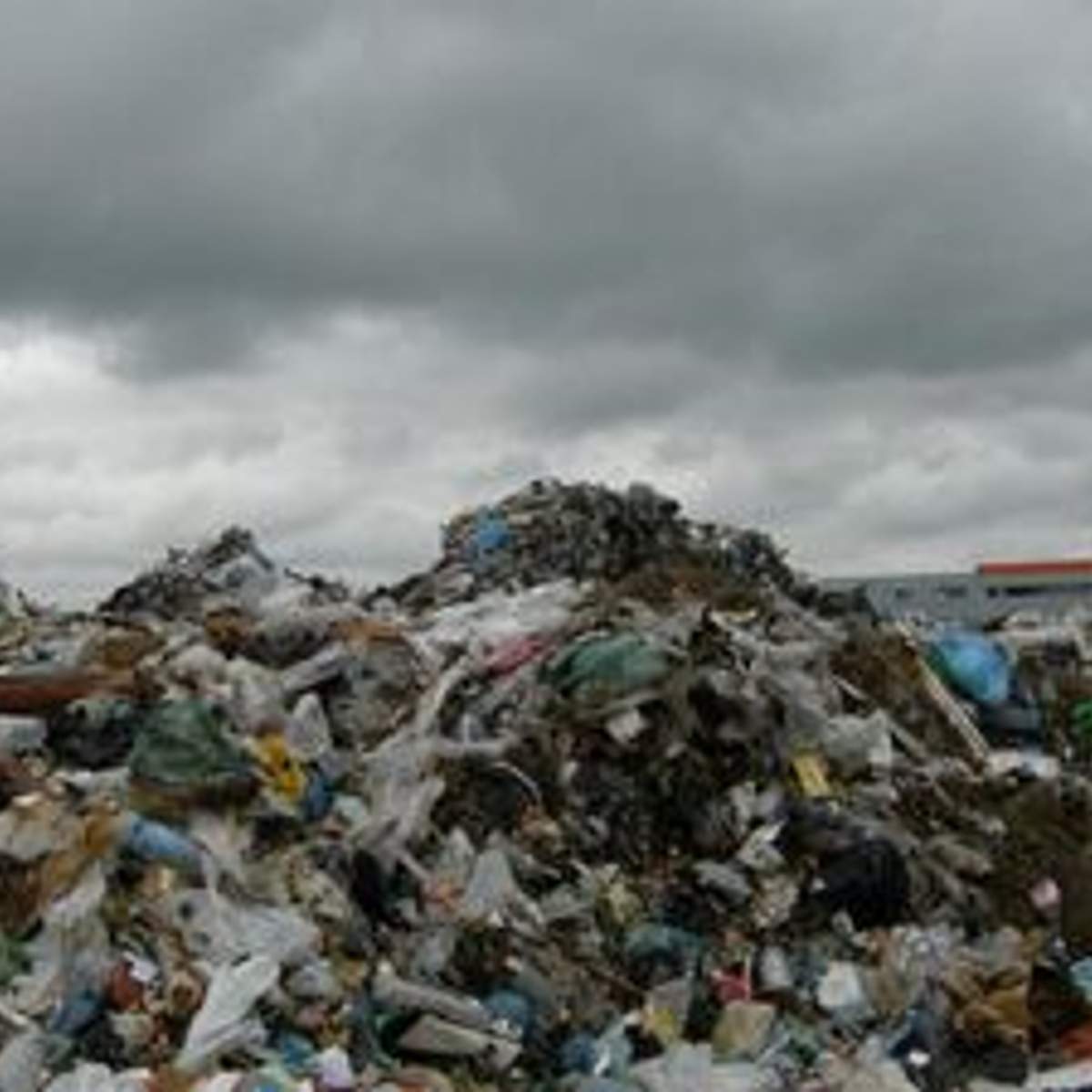 Низька  екологічна свідомість більшості населення,  недостатня   екологічна , естетична привабливість  умов для жителів громади та гостей , високий ступінь забрудненості навколишнього середовища  в місті і в селах, низький рівень бажання разом вирішувати проблеми.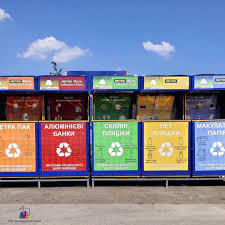   3.Пропоноване рішення щодо розв’язання проблеми і його обґрунтуванняВсебічне поширення інформації про сучасні методи та засоби  організації простору, часу, всіх видів ресурсів, шляхом зйомки, виготовлення та розміщення відеоматеріалів з популяризації серед мешканців ОТГ заходів по забезпеченню  санітарного , етичного, естетичного заходи  з організації та впровадження культури збирання , сортування, зберігання побутових відходів  та охорони навколишнього середовища (інформаційні борди, облаштування привабливих майданчиків для сміття: графіті, озеленення, проведення майстер класів з сортування та організація акцій по збору небезпечних відходів ( батарейки, лампи, градусники)та епідеміологічного благополуччя. Інші заходи  з організації та впровадження культури збирання , сортування, зберігання побутових відходів  та охорони навколишнього середовища (інформаційні борди, облаштування привабливих майданчиків для сміття: графіті, озеленення, проведення майстер класів з сортування та організація акцій по збору небезпечних відходів ( батарейки, лампи, градусники)Залучення широкого загалу для підвищення екологічної та естетичної свідомості більшості населення .       4.Для кого цей проектДля мешканців міста, які зацікавлені  у набутті нових навиків по організації простору, екологічної безпеки, етичного виховання та  підвищення естетичної привабливості міста та сіл, які входять до складу Бориспільської ОТГ.      5.План заходів з реалізації проекту:1.Розробка   різних видів  відеоматеріалів та їх демонстрація на телебаченні та інтернет ресурсах-	  з екологічної безпеки;-	по етичному   вихованню;-           по організації простору , інформації, часу  та ін. ресурсів-           по дизайну та естетичному вихованню2. Заходи  з організації та впровадження культури збирання , сортування,      зберігання побутових відходів  та охорони навколишнього середовища (інформаційні борди, облаштування привабливих майданчиків для сміття: графіті, озеленення, проведення майстер класів з сортування та організація акцій по збору небезпечних відходів ( батарейки, лампи, градусники)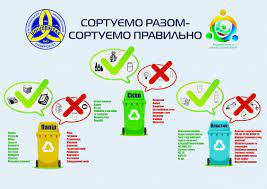       6.Ключові показники оцінки результатів реалізації проекту. Ребрендинг громади  в  громаду - магніт для сталого розвитку.збереження людських ресурсів,   нові надходження до бюджету ;впровадження різноманітних  соціальних проектів.Інформаційна підготовка до кардинального вирішення проблеми з сортуванням  органічних та неорганічних відходів, небезпечних відходів  та  покращення аромату міста;Підвищення рівня свідомості мешканців громади: кожен є відповідальним  за всі процеси, які відбуваються в громаді. Можливість  пишатися власною чистою,гармонійною та привабливою громадою. 